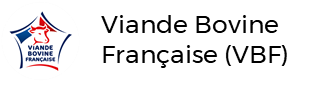 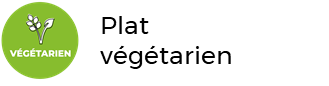 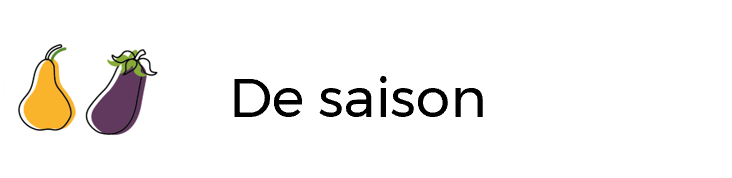 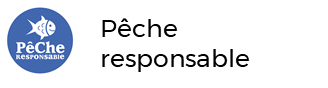 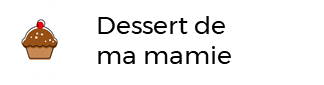 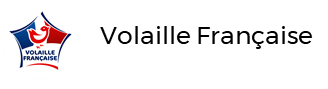 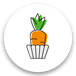 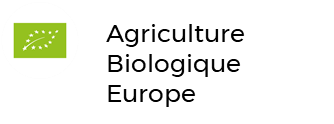 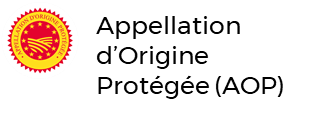 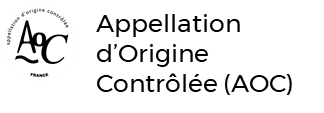 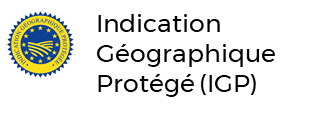 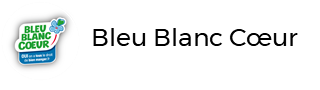 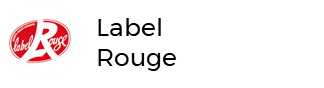 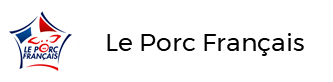 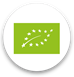 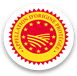 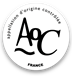 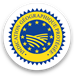 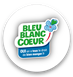 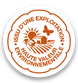 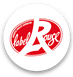 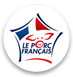 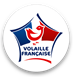 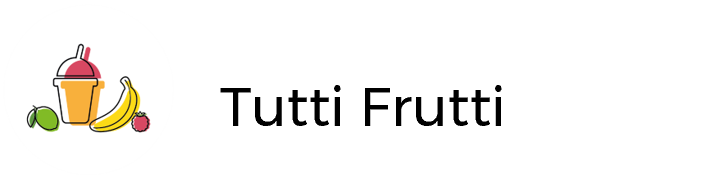 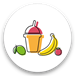 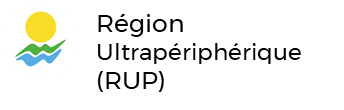 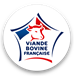 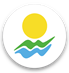 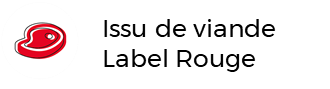 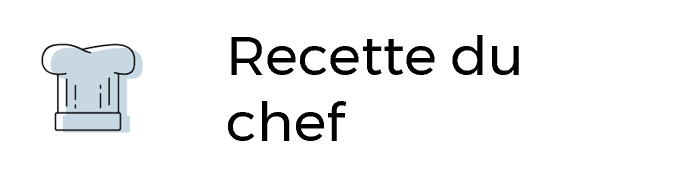 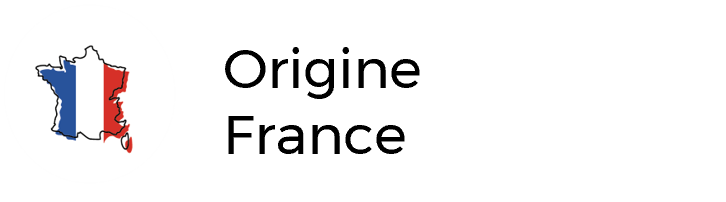 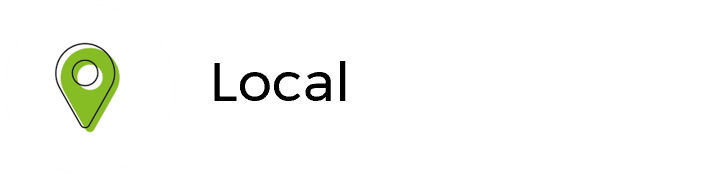 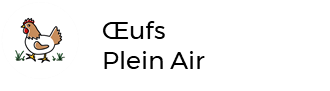 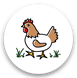 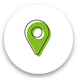 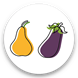 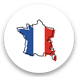 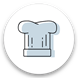 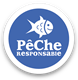 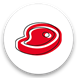 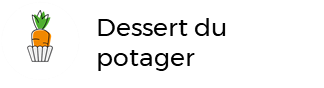 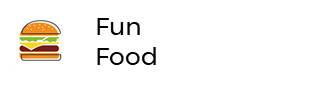 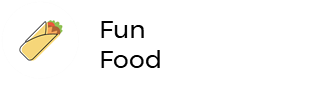 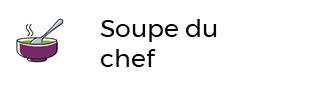 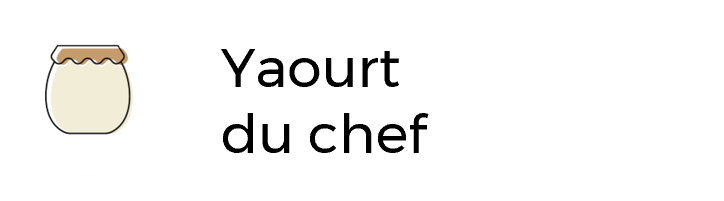 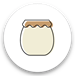 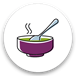 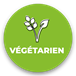 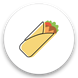 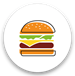 Déjeuner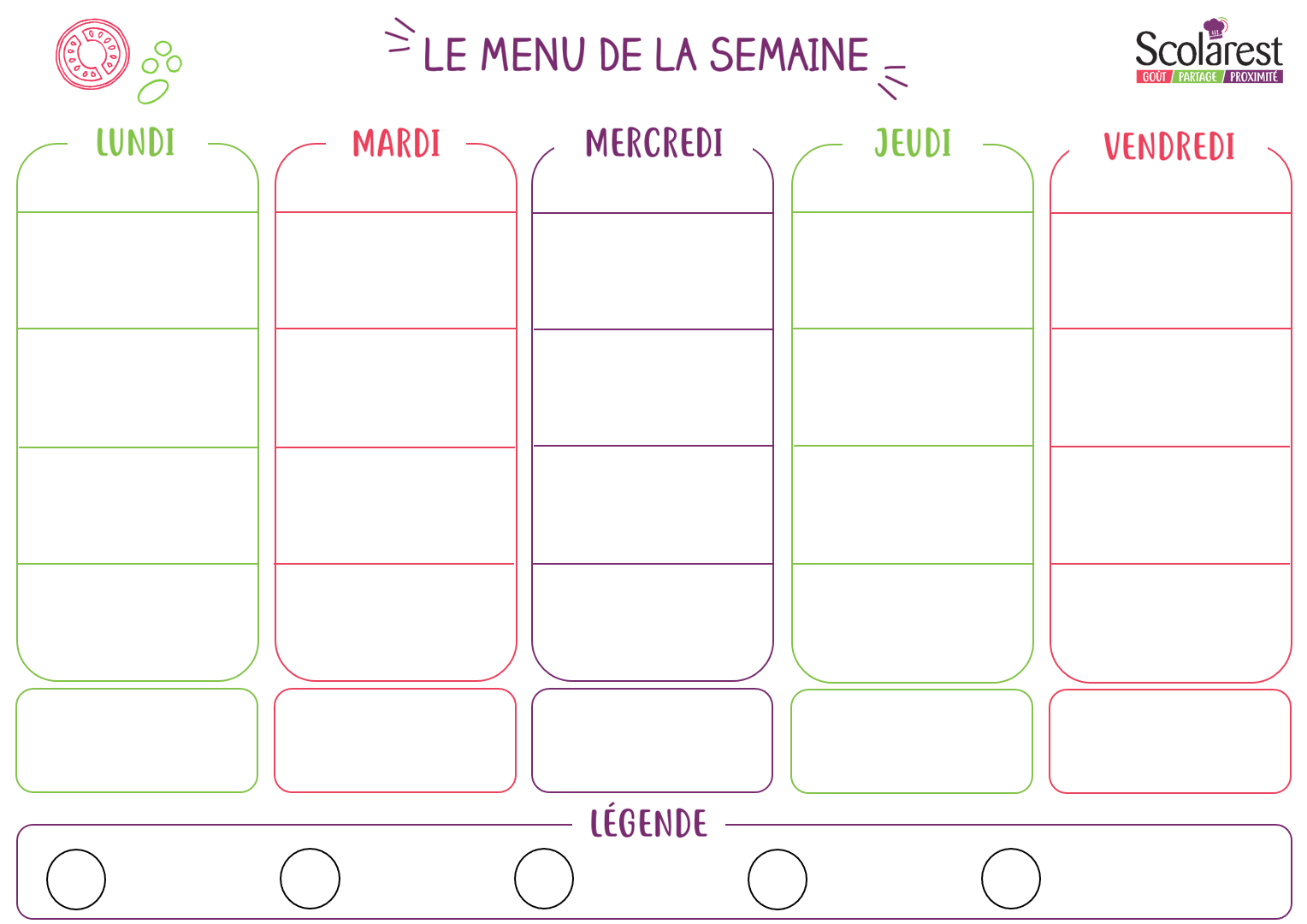 DéjeunerDéjeunerDéjeunerDéjeunerDéjeunerDéjeunerDéjeunerDéjeunerDéjeunerDéjeuner01/0502/0503/0504/0505/05Salade boulgour aux légumesSalade batavia vinaigretteTomates mozzarella et basilicSalade de concombres au yaourtSalade batavia vinaigretteTomate natureSalade piémontaiseMelon jauneSalade batavia vinaigretteSalade de blé au surimiGnocchis à l’italienne Parmentier de bœuf Salade batavia Flammekueche (plat complet tarte crème lardon)Blé aux petits légumesFilet de hoki sauce tomateRiz créoleCarottes glacéesBûche de chevre Yaourt aromatiséEmmentalPetit suisse aux fruitsFromage tendre carréFromage blanc aux fruitsEdamYaourt nature sucréSalade d’ananasCrème aux œufs au caramel les desserts de ma mamie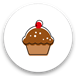 Purée pommes abricot Le bon gâteau au chocolat les desserts de ma mamieFraises menthe tutti fruttiBanane miroir tutti fruttiTarte aux pommesDinerDinerDinerDinerDinerDinerDinerDinerDinerDinerDiner01/0502/0503/0504/0505/05Salade de haricots verts et maïsSalade batavia vinaigretteFeuilleté au fromage Salade batavia vinaigretteMortadelle cornichonSalade batavia vinaigretteCuisse de poulet au citronBléCarottes sautées aux oignonsPennes sauce ricotta aux épinards aillés (plat complet végétarien) Sauté de volaille aux olivesHaricots verts à l'ail et au persilPommes de terre à l'anglaiseCamembertYaourt nature sucréFournolsYaourt aromatiséGoudaPetit suisse aux fruitsSalade de pamplemousse et coriandreLe 4/4 original les desserts de ma mamieEntremets chocolat façon liégeois